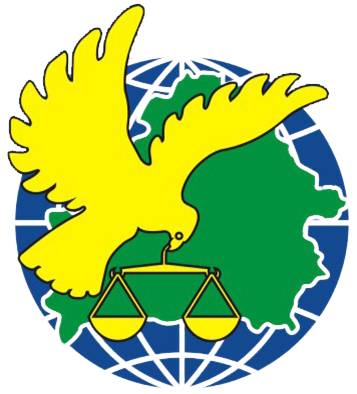 Учреждение  образования«БИП – Университет   права и социально-информационных технологий»Могилёвский филиал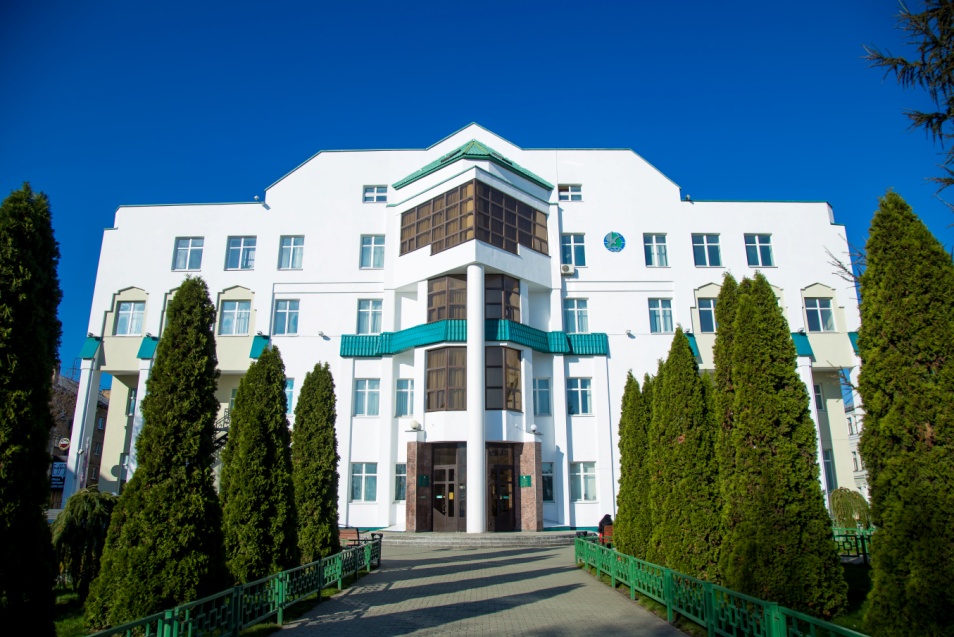 Престижное специализированное учреждение высшего  образованияРеспублики Беларусь по подготовке высококвалифицированных специалистов в области национального, международного права и экономикиНАШИ СПЕЦИАЛЬНОСТЬ:ЭКОНОМИКА И УПРАВЛЕНИЕ 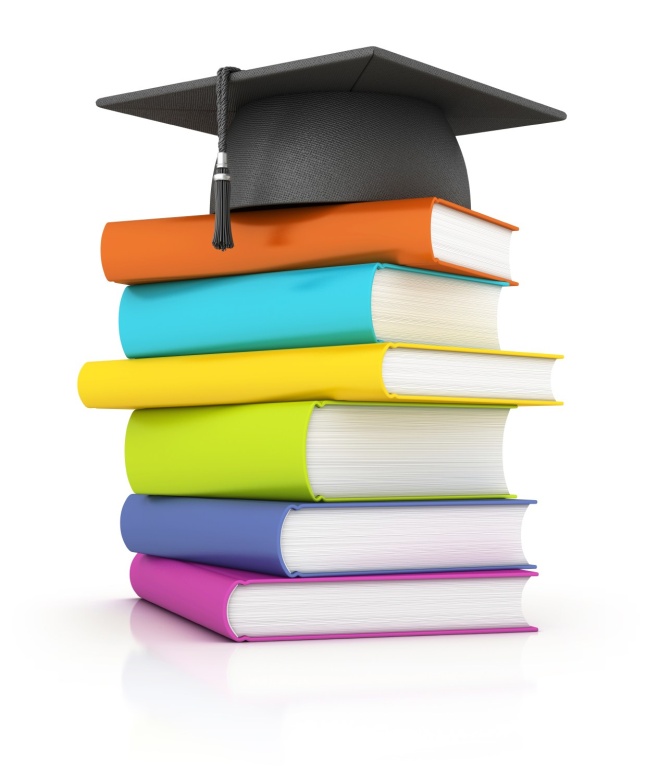 НА ПРЕДПРИЯТИИ (ЭУП)СПЕЦИАЛИЗАЦИЯ – ЭКОНОМИКА И ПРАВОВОЕ ОБЕСПЕЧЕНИЕ ХОЗЯЙСТВЕННОЙ ДЕЯТЕЛЬНОСТИ КВАЛИФИКАЦИЯ – ЭКОНОМИСТ – МЕНЕДЖЕРДЛЯ ПОСТУПЛЕНИЯ НА СПЕЦИАЛЬНОСТЬ (ЭУП) АБИТУРИЕНТЫ СДАЮТ ЦТ:МатематикаРусский  или белорусский языкИностранный языкСЕГОДНЯ   НАШИ ВЫПУСКНИКИ: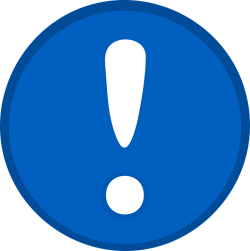 талантливые руководители, ученые, педагоги, высококвалифицированные специалисты  в  исполнительных и распорядительных органах власти,  судах и прокуратуре, органах внутренних дел и органах юстиции, налоговых органах, экономических службах организаций,  банках,  страховых компаниях и др.ПРЕИМУЩЕСТВА ОБУЧЕНИЯ В БИП:Высококвалифицированный профессорско-преподавательский состав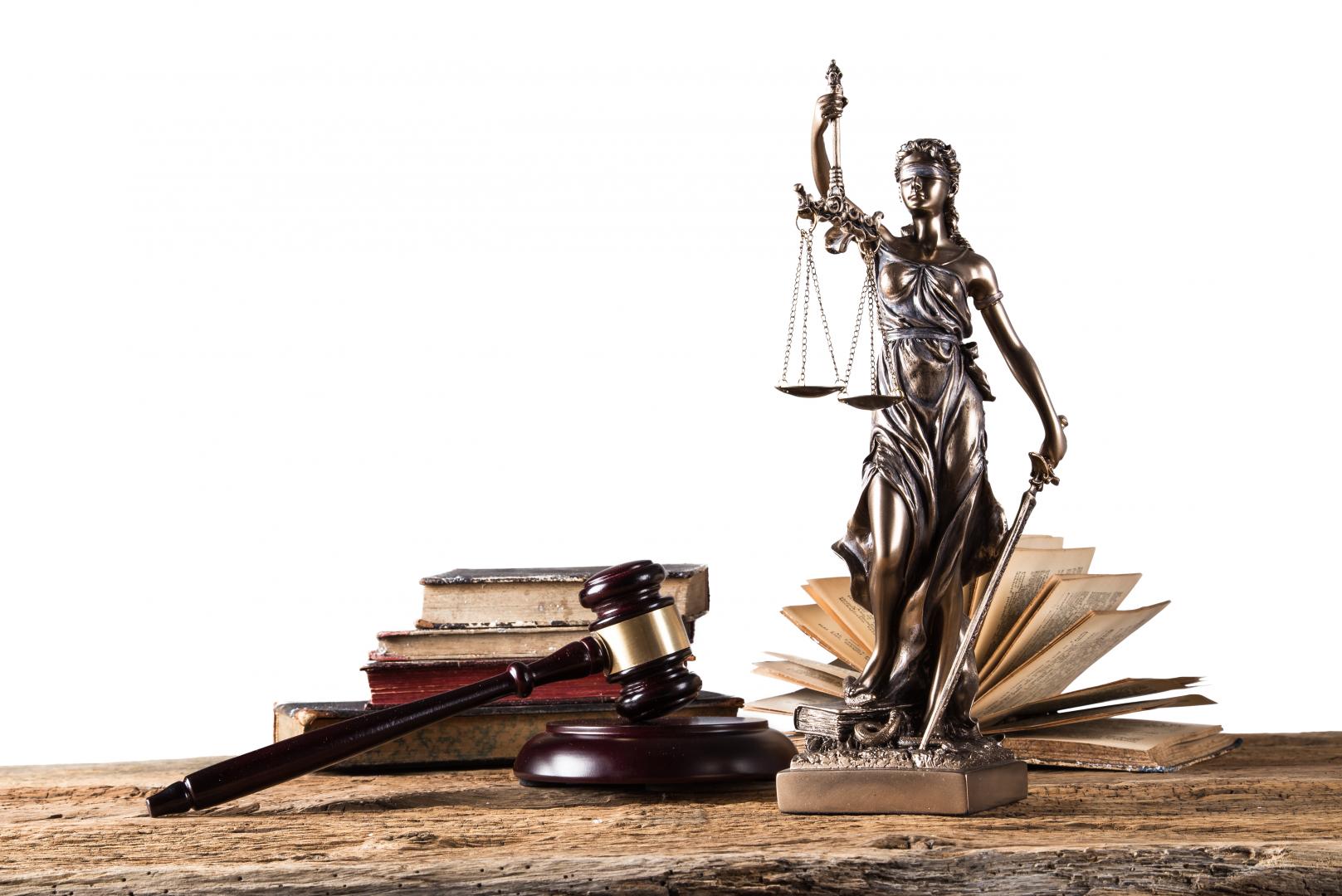 Непрерывное совершенствование образовательного процессаИнновационные технологии в обучении Практикоориентированное обучениеПлощадка для проведения международных конференций, научно-практических семинаровСотрудничество с учреждениями высшего образования Республики Польша,  Российской Федерации, Украины ЮРИДИЧЕСКИЙ АДРЕС:   212030 г. Могилев, ул.Комсомольская, 5.ТЕЛЕФОНЫ ДЛЯ СПРАВОК: (8-0222) 78 45 05 – приёмная,78-99 49 – приемная комиссия,  78 0 166  -  начальник УМО,   77 02 19 –  учебно-методический   отдел78 20 42 – кафедра экономики+375 29 352 10 40Электронная почта: bip-mog@mail.ru,Сайт филиала:  www.mogilev.bip-ip.byГруппа В контакте: vk.com/mogilevbip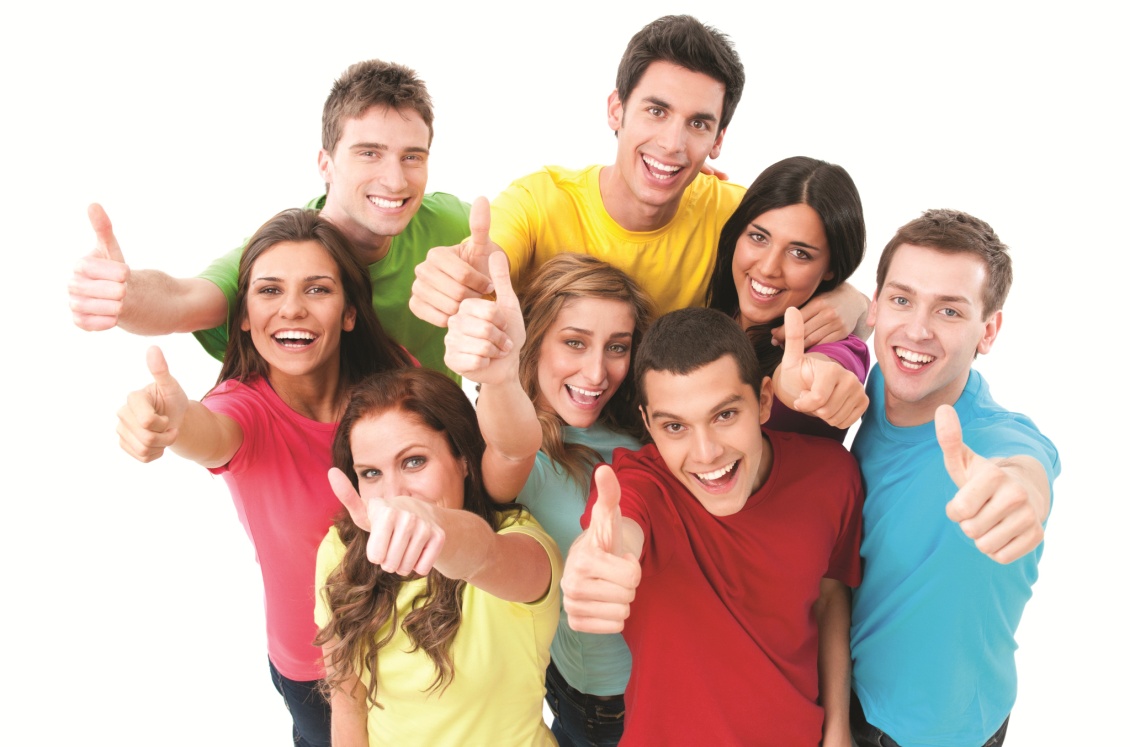 